EMPLOYERS’ ANNUAL PAYROLL WITHHOLDING RECONCILIATION FORMIMPORTANT: Enclose copies of Federal Forms W-2 and W-3, Transmittal of Wage and Tax Statements, or a Detailed Employee Listing with the Required Equivalent Information – DUE FEBRUARY 28TH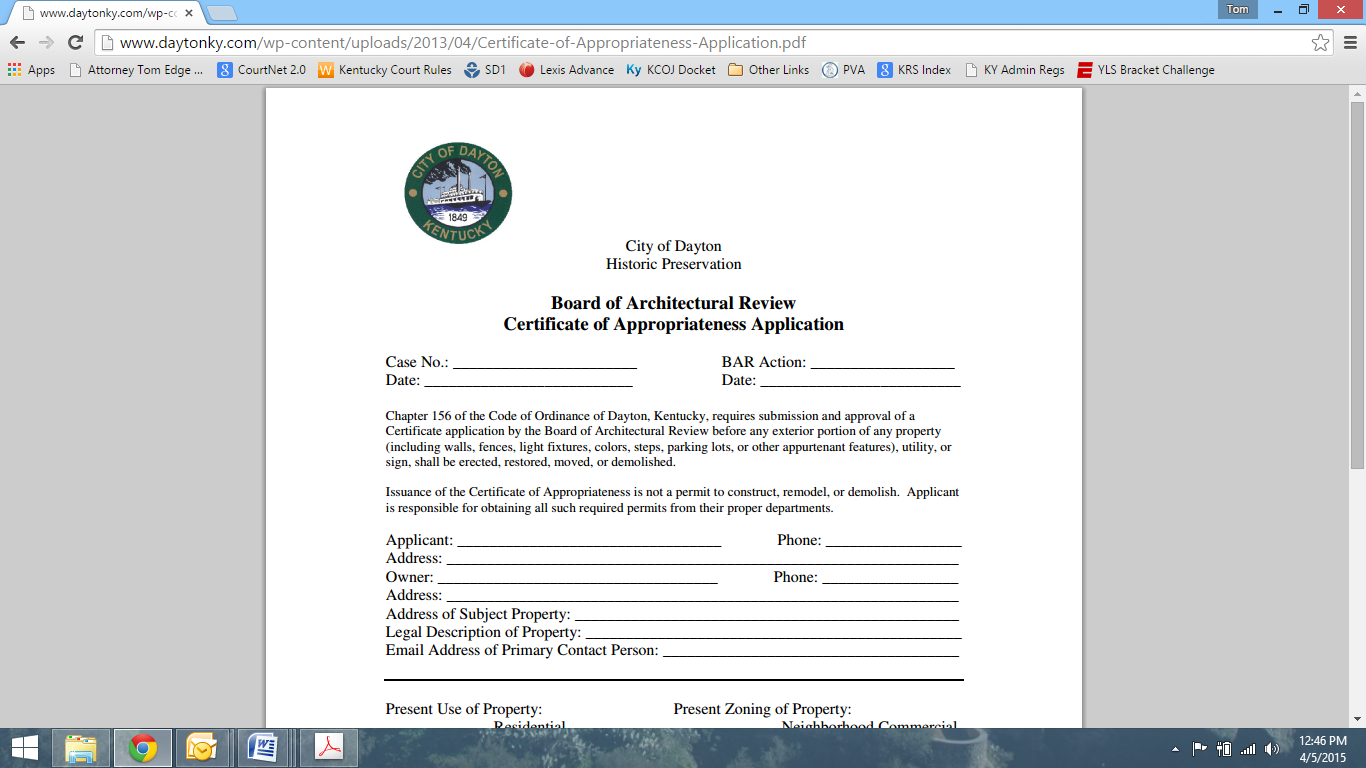 City of Dayton, Kentucky514 Sixth Avenue, Dayton, Kentucky 41074Phone (859) 491-1600   Fax: (859) 491-3538Website: www.DaytonKY.comI. BUSINESS INFORMATIONI. BUSINESS INFORMATIONI. BUSINESS INFORMATIONI. BUSINESS INFORMATIONI. BUSINESS INFORMATIONI. BUSINESS INFORMATIONI. BUSINESS INFORMATIONI. BUSINESS INFORMATIONI. BUSINESS INFORMATIONI. BUSINESS INFORMATIONI. BUSINESS INFORMATIONName of Business: Name of Business: Business Address:Business Address:Employer ID # (EIN or SSN):Employer ID # (EIN or SSN):Business Telephone #:Business Telephone #:Date Taxable Year Ended:Date Taxable Year Ended:Email Address:Email Address:Type of Business:Type of Business:[    ] Corporation     [    ] LLC    [    ] Partnership    [    ] Sole Proprietorship[    ] Corporation     [    ] LLC    [    ] Partnership    [    ] Sole Proprietorship[    ] Corporation     [    ] LLC    [    ] Partnership    [    ] Sole Proprietorship[    ] Corporation     [    ] LLC    [    ] Partnership    [    ] Sole Proprietorship[    ] Corporation     [    ] LLC    [    ] Partnership    [    ] Sole Proprietorship[    ] Corporation     [    ] LLC    [    ] Partnership    [    ] Sole Proprietorship[    ] Corporation     [    ] LLC    [    ] Partnership    [    ] Sole Proprietorship[    ] Corporation     [    ] LLC    [    ] Partnership    [    ] Sole Proprietorship[    ] Corporation     [    ] LLC    [    ] Partnership    [    ] Sole ProprietorshipPrincipal Business Activity:Principal Business Activity:# of Employees:# of Employees:Contact Person (Name and Telephone):Contact Person (Name and Telephone):Contact Person (Name and Telephone):Owners/ Partners/ Corporate President Name, Address, Phone #, DOB, and SSN:Owners/ Partners/ Corporate President Name, Address, Phone #, DOB, and SSN:Owners/ Partners/ Corporate President Name, Address, Phone #, DOB, and SSN:II. WITHHOLDING PAYMENT SCHEDULE – MONTHLY OR QUARTERLYII. WITHHOLDING PAYMENT SCHEDULE – MONTHLY OR QUARTERLYII. WITHHOLDING PAYMENT SCHEDULE – MONTHLY OR QUARTERLYII. WITHHOLDING PAYMENT SCHEDULE – MONTHLY OR QUARTERLYII. WITHHOLDING PAYMENT SCHEDULE – MONTHLY OR QUARTERLYII. WITHHOLDING PAYMENT SCHEDULE – MONTHLY OR QUARTERLYII. WITHHOLDING PAYMENT SCHEDULE – MONTHLY OR QUARTERLYII. WITHHOLDING PAYMENT SCHEDULE – MONTHLY OR QUARTERLYII. WITHHOLDING PAYMENT SCHEDULE – MONTHLY OR QUARTERLYII. WITHHOLDING PAYMENT SCHEDULE – MONTHLY OR QUARTERLYII. WITHHOLDING PAYMENT SCHEDULE – MONTHLY OR QUARTERLYJanuary: ________________April: ___________________April: ___________________April: ___________________April: ___________________July: __________________July: __________________July: __________________July: __________________July: __________________October: _________________February: _______________May: ____________________May: ____________________May: ____________________May: ____________________August: _______________August: _______________August: _______________August: _______________August: _______________November: _______________March: _________________June: ____________________June: ____________________June: ____________________June: ____________________September: ____________September: ____________September: ____________September: ____________September: ____________December: _______________1st Quarter: ________________2nd Quarter: _______________2nd Quarter: _______________2nd Quarter: _______________2nd Quarter: _______________3rd Quarter: _______________3rd Quarter: _______________3rd Quarter: _______________3rd Quarter: _______________3rd Quarter: _______________4th Quarter: _______________Number of Employees as of 12/31: ____________________Number of Employees as of 12/31: ____________________Number of Employees as of 12/31: ____________________Number of Employees as of 12/31: ____________________Number of Employees as of 12/31: ____________________Total Payments: $__________________________Total Payments: $__________________________Total Payments: $__________________________Total Payments: $__________________________Total Payments: $__________________________Total Payments: $__________________________II. FEE COMPUTATIONII. FEE COMPUTATIONII. FEE COMPUTATIONII. FEE COMPUTATIONII. FEE COMPUTATIONII. FEE COMPUTATIONII. FEE COMPUTATIONII. FEE COMPUTATIONII. FEE COMPUTATIONII. FEE COMPUTATIONII. FEE COMPUTATION1) Total Wages, Tips, Other Compensation per Box 1of Federal Form W-2 or W-31) Total Wages, Tips, Other Compensation per Box 1of Federal Form W-2 or W-31) Total Wages, Tips, Other Compensation per Box 1of Federal Form W-2 or W-31) Total Wages, Tips, Other Compensation per Box 1of Federal Form W-2 or W-31) Total Wages, Tips, Other Compensation per Box 1of Federal Form W-2 or W-31) Total Wages, Tips, Other Compensation per Box 1of Federal Form W-2 or W-31) Total Wages, Tips, Other Compensation per Box 1of Federal Form W-2 or W-31) Total Wages, Tips, Other Compensation per Box 1of Federal Form W-2 or W-31) Total Wages, Tips, Other Compensation per Box 1of Federal Form W-2 or W-32) Add Deferred Compensation Contributed by Employees2) Add Deferred Compensation Contributed by Employees2) Add Deferred Compensation Contributed by Employees2) Add Deferred Compensation Contributed by Employees2) Add Deferred Compensation Contributed by Employees2) Add Deferred Compensation Contributed by Employees2) Add Deferred Compensation Contributed by Employees2) Add Deferred Compensation Contributed by Employees2) Add Deferred Compensation Contributed by Employees3) Add Welfare Benefit, Fringe Benefit, or Other Benefit Plan Payments Contributed by an Employee3) Add Welfare Benefit, Fringe Benefit, or Other Benefit Plan Payments Contributed by an Employee3) Add Welfare Benefit, Fringe Benefit, or Other Benefit Plan Payments Contributed by an Employee3) Add Welfare Benefit, Fringe Benefit, or Other Benefit Plan Payments Contributed by an Employee3) Add Welfare Benefit, Fringe Benefit, or Other Benefit Plan Payments Contributed by an Employee3) Add Welfare Benefit, Fringe Benefit, or Other Benefit Plan Payments Contributed by an Employee3) Add Welfare Benefit, Fringe Benefit, or Other Benefit Plan Payments Contributed by an Employee3) Add Welfare Benefit, Fringe Benefit, or Other Benefit Plan Payments Contributed by an Employee3) Add Welfare Benefit, Fringe Benefit, or Other Benefit Plan Payments Contributed by an Employee4) Total Gross Compensation (Add Lines 1 through Line 3)4) Total Gross Compensation (Add Lines 1 through Line 3)4) Total Gross Compensation (Add Lines 1 through Line 3)4) Total Gross Compensation (Add Lines 1 through Line 3)4) Total Gross Compensation (Add Lines 1 through Line 3)4) Total Gross Compensation (Add Lines 1 through Line 3)4) Total Gross Compensation (Add Lines 1 through Line 3)4) Total Gross Compensation (Add Lines 1 through Line 3)4) Total Gross Compensation (Add Lines 1 through Line 3)5) Less Total Gross Compensation Paid for Service Outside City and Portion of Earnings over FICA Maximum5) Less Total Gross Compensation Paid for Service Outside City and Portion of Earnings over FICA Maximum5) Less Total Gross Compensation Paid for Service Outside City and Portion of Earnings over FICA Maximum5) Less Total Gross Compensation Paid for Service Outside City and Portion of Earnings over FICA Maximum5) Less Total Gross Compensation Paid for Service Outside City and Portion of Earnings over FICA Maximum5) Less Total Gross Compensation Paid for Service Outside City and Portion of Earnings over FICA Maximum5) Less Total Gross Compensation Paid for Service Outside City and Portion of Earnings over FICA Maximum5) Less Total Gross Compensation Paid for Service Outside City and Portion of Earnings over FICA Maximum5) Less Total Gross Compensation Paid for Service Outside City and Portion of Earnings over FICA Maximum6) Taxable Compensation (Subtract Line 5 from Line 4)6) Taxable Compensation (Subtract Line 5 from Line 4)6) Taxable Compensation (Subtract Line 5 from Line 4)6) Taxable Compensation (Subtract Line 5 from Line 4)6) Taxable Compensation (Subtract Line 5 from Line 4)6) Taxable Compensation (Subtract Line 5 from Line 4)6) Taxable Compensation (Subtract Line 5 from Line 4)6) Taxable Compensation (Subtract Line 5 from Line 4)6) Taxable Compensation (Subtract Line 5 from Line 4)7) Occupational License Fee (LIN'E 6 X 2.0%)7) Occupational License Fee (LIN'E 6 X 2.0%)7) Occupational License Fee (LIN'E 6 X 2.0%)7) Occupational License Fee (LIN'E 6 X 2.0%)7) Occupational License Fee (LIN'E 6 X 2.0%)7) Occupational License Fee (LIN'E 6 X 2.0%)7) Occupational License Fee (LIN'E 6 X 2.0%)7) Occupational License Fee (LIN'E 6 X 2.0%)7) Occupational License Fee (LIN'E 6 X 2.0%)8) Total Payments previously remitted for fiscal year.8) Total Payments previously remitted for fiscal year.8) Total Payments previously remitted for fiscal year.8) Total Payments previously remitted for fiscal year.8) Total Payments previously remitted for fiscal year.8) Total Payments previously remitted for fiscal year.8) Total Payments previously remitted for fiscal year.8) Total Payments previously remitted for fiscal year.8) Total Payments previously remitted for fiscal year.9) Balance Due9) Balance Due9) Balance Due9) Balance Due9) Balance Due9) Balance Due9) Balance Due9) Balance Due9) Balance Due10) Penalty @ 5% per month or portion thereof, not to exceed 25%, minimum $2510) Penalty @ 5% per month or portion thereof, not to exceed 25%, minimum $2510) Penalty @ 5% per month or portion thereof, not to exceed 25%, minimum $2510) Penalty @ 5% per month or portion thereof, not to exceed 25%, minimum $2510) Penalty @ 5% per month or portion thereof, not to exceed 25%, minimum $2510) Penalty @ 5% per month or portion thereof, not to exceed 25%, minimum $2510) Penalty @ 5% per month or portion thereof, not to exceed 25%, minimum $2510) Penalty @ 5% per month or portion thereof, not to exceed 25%, minimum $2510) Penalty @ 5% per month or portion thereof, not to exceed 25%, minimum $2511) Interest @ 1% per month from Due Date11) Interest @ 1% per month from Due Date11) Interest @ 1% per month from Due Date11) Interest @ 1% per month from Due Date11) Interest @ 1% per month from Due Date11) Interest @ 1% per month from Due Date11) Interest @ 1% per month from Due Date11) Interest @ 1% per month from Due Date11) Interest @ 1% per month from Due Date12) TOTAL AMOUNT DUE12) TOTAL AMOUNT DUE12) TOTAL AMOUNT DUE12) TOTAL AMOUNT DUE12) TOTAL AMOUNT DUE12) TOTAL AMOUNT DUE12) TOTAL AMOUNT DUE12) TOTAL AMOUNT DUE12) TOTAL AMOUNT DUE13) Overpayment Claimed (If Line 8 Exceeds Line 7) Mark desired outcome: [   ]  Credit to next year estimate pymt or [   ] refund 13) Overpayment Claimed (If Line 8 Exceeds Line 7) Mark desired outcome: [   ]  Credit to next year estimate pymt or [   ] refund 13) Overpayment Claimed (If Line 8 Exceeds Line 7) Mark desired outcome: [   ]  Credit to next year estimate pymt or [   ] refund 13) Overpayment Claimed (If Line 8 Exceeds Line 7) Mark desired outcome: [   ]  Credit to next year estimate pymt or [   ] refund 13) Overpayment Claimed (If Line 8 Exceeds Line 7) Mark desired outcome: [   ]  Credit to next year estimate pymt or [   ] refund 13) Overpayment Claimed (If Line 8 Exceeds Line 7) Mark desired outcome: [   ]  Credit to next year estimate pymt or [   ] refund 13) Overpayment Claimed (If Line 8 Exceeds Line 7) Mark desired outcome: [   ]  Credit to next year estimate pymt or [   ] refund 13) Overpayment Claimed (If Line 8 Exceeds Line 7) Mark desired outcome: [   ]  Credit to next year estimate pymt or [   ] refund 13) Overpayment Claimed (If Line 8 Exceeds Line 7) Mark desired outcome: [   ]  Credit to next year estimate pymt or [   ] refund III. ACKNOWLEDGEMENT & SIGNATURE:III. ACKNOWLEDGEMENT & SIGNATURE:III. ACKNOWLEDGEMENT & SIGNATURE:III. ACKNOWLEDGEMENT & SIGNATURE:III. ACKNOWLEDGEMENT & SIGNATURE:III. ACKNOWLEDGEMENT & SIGNATURE:III. ACKNOWLEDGEMENT & SIGNATURE:III. ACKNOWLEDGEMENT & SIGNATURE:III. ACKNOWLEDGEMENT & SIGNATURE:III. ACKNOWLEDGEMENT & SIGNATURE:III. ACKNOWLEDGEMENT & SIGNATURE:*IMPORTANT* Attached Federal Return forms.RETURN MUST BE SIGNED – I hereby certify, under penalty of perjury, that the statements made herein and in any supporting schedules are true, correct, complete and to the best of my knowledge.Signature of PREPARER _____________________________                 Signature of LICENSEE: ____________________________Print Name: ___________________________                                          Print Name: _______________________________________*IMPORTANT* Attached Federal Return forms.RETURN MUST BE SIGNED – I hereby certify, under penalty of perjury, that the statements made herein and in any supporting schedules are true, correct, complete and to the best of my knowledge.Signature of PREPARER _____________________________                 Signature of LICENSEE: ____________________________Print Name: ___________________________                                          Print Name: _______________________________________*IMPORTANT* Attached Federal Return forms.RETURN MUST BE SIGNED – I hereby certify, under penalty of perjury, that the statements made herein and in any supporting schedules are true, correct, complete and to the best of my knowledge.Signature of PREPARER _____________________________                 Signature of LICENSEE: ____________________________Print Name: ___________________________                                          Print Name: _______________________________________*IMPORTANT* Attached Federal Return forms.RETURN MUST BE SIGNED – I hereby certify, under penalty of perjury, that the statements made herein and in any supporting schedules are true, correct, complete and to the best of my knowledge.Signature of PREPARER _____________________________                 Signature of LICENSEE: ____________________________Print Name: ___________________________                                          Print Name: _______________________________________*IMPORTANT* Attached Federal Return forms.RETURN MUST BE SIGNED – I hereby certify, under penalty of perjury, that the statements made herein and in any supporting schedules are true, correct, complete and to the best of my knowledge.Signature of PREPARER _____________________________                 Signature of LICENSEE: ____________________________Print Name: ___________________________                                          Print Name: _______________________________________*IMPORTANT* Attached Federal Return forms.RETURN MUST BE SIGNED – I hereby certify, under penalty of perjury, that the statements made herein and in any supporting schedules are true, correct, complete and to the best of my knowledge.Signature of PREPARER _____________________________                 Signature of LICENSEE: ____________________________Print Name: ___________________________                                          Print Name: _______________________________________*IMPORTANT* Attached Federal Return forms.RETURN MUST BE SIGNED – I hereby certify, under penalty of perjury, that the statements made herein and in any supporting schedules are true, correct, complete and to the best of my knowledge.Signature of PREPARER _____________________________                 Signature of LICENSEE: ____________________________Print Name: ___________________________                                          Print Name: _______________________________________*IMPORTANT* Attached Federal Return forms.RETURN MUST BE SIGNED – I hereby certify, under penalty of perjury, that the statements made herein and in any supporting schedules are true, correct, complete and to the best of my knowledge.Signature of PREPARER _____________________________                 Signature of LICENSEE: ____________________________Print Name: ___________________________                                          Print Name: _______________________________________*IMPORTANT* Attached Federal Return forms.RETURN MUST BE SIGNED – I hereby certify, under penalty of perjury, that the statements made herein and in any supporting schedules are true, correct, complete and to the best of my knowledge.Signature of PREPARER _____________________________                 Signature of LICENSEE: ____________________________Print Name: ___________________________                                          Print Name: _______________________________________*IMPORTANT* Attached Federal Return forms.RETURN MUST BE SIGNED – I hereby certify, under penalty of perjury, that the statements made herein and in any supporting schedules are true, correct, complete and to the best of my knowledge.Signature of PREPARER _____________________________                 Signature of LICENSEE: ____________________________Print Name: ___________________________                                          Print Name: _______________________________________*IMPORTANT* Attached Federal Return forms.RETURN MUST BE SIGNED – I hereby certify, under penalty of perjury, that the statements made herein and in any supporting schedules are true, correct, complete and to the best of my knowledge.Signature of PREPARER _____________________________                 Signature of LICENSEE: ____________________________Print Name: ___________________________                                          Print Name: _______________________________________